Приказ о награждении золотыми знаками подписан 

В приказ вошли граждане, успешно выполнившие испытания комплекса ГТО по итогам тестирования с 1 января по 31 марта 2022 г.

За I квартал 2022 года 9 704 южноуральца прошли регистрацию на интернет-портале комплекса ГТО, 12 197 человек приступили к выполнению норм комплекса ГТО, 4 577 жителей Южного Урала показали высокий результат, соответствующий знакам отличия комплекса ГТО:
4423 человека на золотой знак отличия
81 человек на серебряный знак отличия
73 человека на бронзовый знак отличия

На сегодняшний день в Челябинской области функционируют 54 центра тестирования.

Всего по итогам внедрения и реализации комплекса ГТО к возрожденному физкультурно-спортивному движению страны присоединились 527 377 южноуральцев. Свыше 300 тысяч человек приступили к выполнению нормативов в центрах тестирования. Испытания ГТО на знак отличия выполнили 231 765 человек.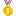 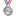 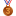 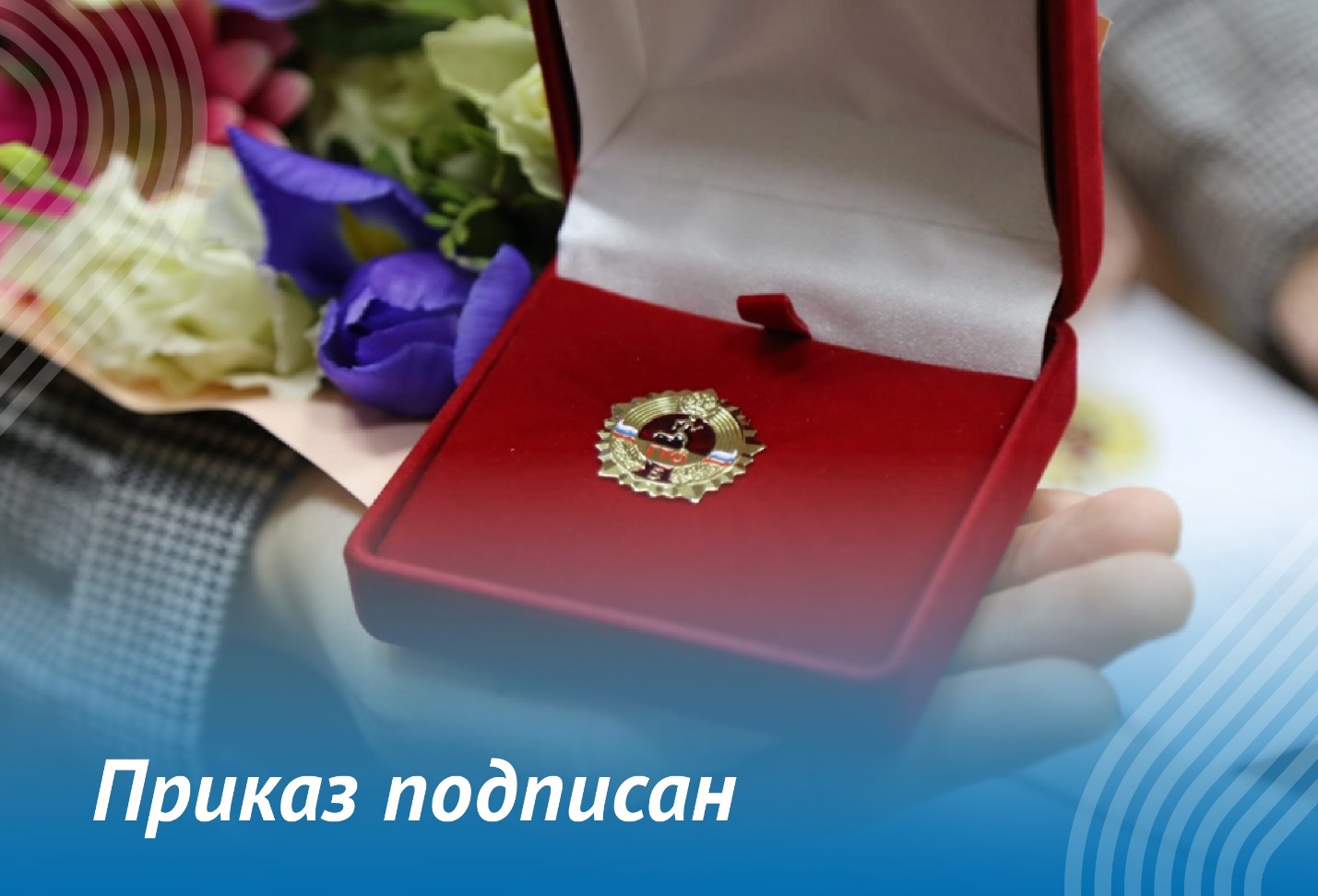 